Kenmerknummer		: CLA/FRSS/2019.104Betreft			: PWS workshopDatum			: 20-9-2019Geachte ouders/verzorgers, beste V6 leerling,
Het Comenius Lyceum heeft een samenwerkingsverband met de Vrije Universiteit Amsterdam. Deze samenwerking richt zich vooral op het op de juiste manier voorbereiden van de overstap van VWO naar Universitair onderwijs. Het maken van een PWS is een van de opdrachten waarbij je kunt laten zien dat je over de vaardigheden beschikt die nodig zijn voor het volgen van wetenschappelijk onderwijs. Veel studies vragen bij inschrijving ook naar het gemaakte PWS. Het PWS zegt immers iets over je interesses, niveau en motivatie.Vanuit de VU ligt er nu een prachtig aanbod waarmee je een eerste, grote stap kunt zetten in de richting van een kwalitatief hoogwaardig PWS! Je kunt geheel gratis en onder begeleiding wetenschappelijke literatuur zoeken op de VU. Je krijgt hiermee toegang tot informatie waarvoor normaal gesproken een vergoeding tegenover staat. Ook kun je op een laagdrempelige manier kennismaken met de VU. Een buitenkans!Lees onderstaande tekst even door en schrijf je in!!Vriendelijke groet,Floor Stevens(mocht je vragen hebben, kom langs!)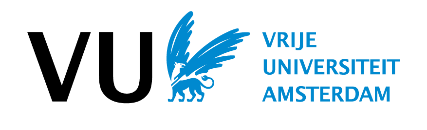 Beste Leerling,Het Pre-University College organiseren op maandag 30 september van 14.00 – 17.00 uur het college wetenschappelijke literatuur. Dit college zal plaatsvinden op de campus van de Vrije Universiteit Amsterdam. De middag begint met een interactief hoorcollege over de plaats van literatuur in wetenschappelijk onderzoek, zoektips, live demonstraties van het zoeken van literatuur voor verschillende vakgebieden, de beoordeling van relevantie en kwaliteit van literatuur, plagiaat en refereren.Hierna kan je zelf literatuur gaan zoeken voor je eigen profielwerkstuk, waarbij je hulp krijgt van studenten die op dit moment aan de VU studeren. De ervaring leert dat de kwaliteit van je profielwerkstuk echt omhoog gaat op het moment dat je deelneemt aan deze middag. Je hebt dan gratis toegang tot wetenschappelijke artikelen waar je normaal veel geld voor moet betalen. De 'wetenschappelijke literatuur zoeken en gebruiken' middag is dus erg nuttig voor het maken van je PWS. Je kan je aanmelden via deze link: http://webforms.vu.nl/puc-wetensch-lit-cst32 